หน้าปก
[Cover]งานฉลองบุญสิบเก้าวัน[The Nineteen Day Feast]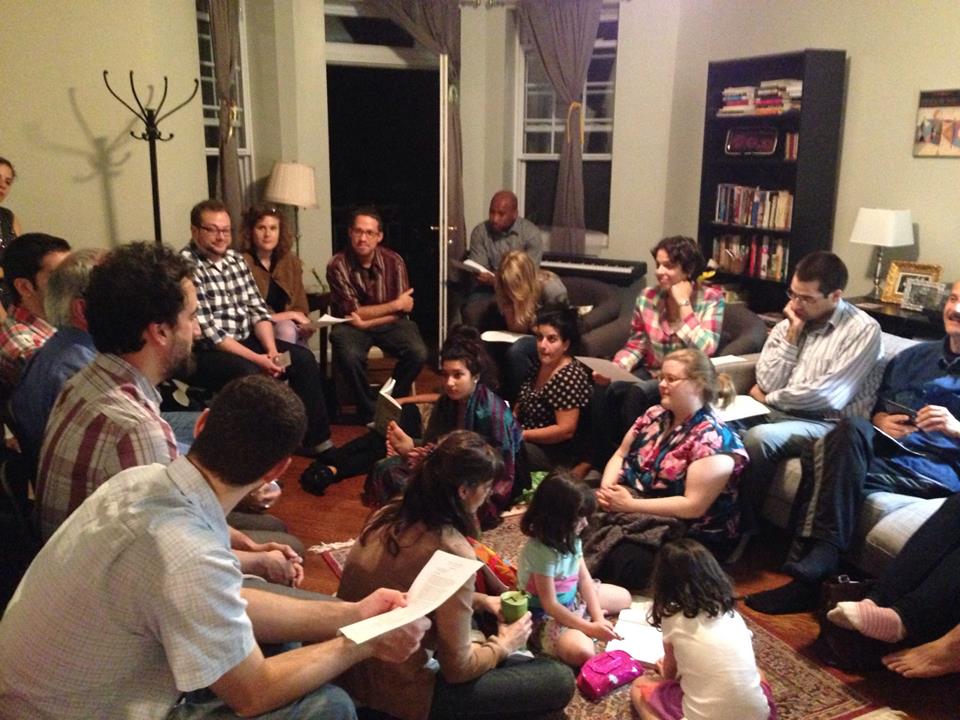 เว็บไซต์อย่างเป็นทางการ
ของชุมชนบาไฮประเทศไทยInternational Bahá’í Website
in English and other languagesฉบับแปลอย่างไม่เป็นทางการ (มิถุนายน 2560)[Provisional translation (June 2017)]ศาสนาบาไฮ[Bahá'í Faith]งานฉลองบุญสิบเก้าวัน
[The Nineteen Day Feast]สารบัญ
[Contents]
งานฉลองบุญตามปฏิทินของบาไฮ
[The Feasts set in the Bahá'í Calendar]การชุมนุมกันเพื่อศาสนกิจมีรูปแบบแตกต่างกันไปในแต่ละศาสนา  เช่น  ชาวพุทธไปวัดทุกวันพระ   ชาวคริสต์ไปโบสถ์ทุกวันอาทิตย์   ชาวมุสลิมไปสุเหล่าทุกวันศุกร์  สำหรับบาไฮศาสนิกชนจะมาร่วมชุมนุมกันทุกวันที่หนึ่งของเดือนตามปฏิทินของบาไฮ  ซึ่งงานชุมนุมนี้เรียกว่างานฉลองบุญสิบเก้าวัน  ปฏิทินบาไฮเริ่มต้นตั้งแต่สมัยของพระบ๊อบซึ่งเป็นไปตามปกติทุกครั้งที่มีศาสนาใหม่เกิดขึ้นในโลกก็จะมีการเริ่มต้นนับศักราชใหม่  มีปฏิทินใหม่  ในปฏิทินใหม่ของศักราชบาไฮนี้หนึ่งปีแบ่งเป็น 19 เดือน  แต่ละเดือนมี 19 วัน  เวลาสำหรับการจัดงานฉลองบุญสิบเก้าวันคือระหว่างตะวันตกดินของวันสุดท้ายของเดือนก่อนและตะวันตกดินของวันแรกของเดือนใหม่  เพราะการนับวันของบาไฮเริ่มต้นและสิ้นสุดตอนตะวันตกดิน  เมื่อวันแรกของทุกเดือนมาถึง  บาไฮศาสนิกชนในแต่ละท้องถิ่นจะมาชุมนุมกันในงานฉลองบุญตามที่พระบาฮาอุลลาห์บัญญัติไว้ว่า :เจ้าได้รับบัญชาให้จัดงานฉลองเดือนละครั้ง  แม้ว่าจะบริการแค่เพียงน้ำเปล่าก็ตาม  เพราะพระผู้เป็นเจ้าประสงค์จะเชื่อมหัวใจทั้งหลายเข้าด้วยกัน  แม้จะต้องใช้ทั้งวิธีการทางโลกและสวรรค์ พระบาฮาอุลลาห์งานฉลองบุญสิบเก้าวันถูกเปิดฉากโดยพระบ๊อบและยืนยันโดยพระบาฮาอุลลาห์ในคัมภีร์ศักดิ์สิทธิ์ของพระองค์คืออัคดัส  เพื่อว่าประชาชนจะมาชุมนุมกันและแสดงออกซึ่งไมตรีจิตและความรัก  ความลึกลับสวรรค์จะถูกแย้มออกมา  จุดหมายคือความกลมเกลียว  เพื่อว่าโดยไมตรีจิตนี้หัวใจทั้งหลายจะถูกรวมเข้าเป็นหนึ่งเดียวกันอย่างสมบูรณ์  การตอบแทนกันและช่วยเหลือกันและกันจะมีความแน่นแฟ้น  เพราะว่าสมาชิกของโลกมนุษย์ไม่สามารถดำรงอยู่ได้โดยปราศจากการรวมพวกกัน  ความร่วมมือและการช่วยเหลือกันและกันคือรากฐานของสังคม  หากปราศจากการบังเกิดขึ้นจริงของสองหลักการที่ยิ่งใหญ่นี้  ไม่มีการเคลื่อนไหวที่ยิ่งใหญ่รุดหน้าไปได้กล่าวโดยย่อ  ความหวังของเราคืองานฉลองบุญสิบเก้าวันจะกลายเป็นเหตุของความเป็นปึกแผ่นทางจิตวิญญาณระหว่างมิตรสหาย  จะเชื่อมศาสนิกชนทั้งหลายด้วยสายสัมพันธ์แห่งเอกภาพ  และเมื่อนั้นเราจะสมัครสมานกันถึงขนาดว่าความรักและปัญญาจะกระจายออกจากศูนย์นี้ไปยังทุกส่วน  งานฉลองนี้คืองานฉลองสวรรค์  คืออาหารค่ำของพระผู้เป็นนาย  งานฉลองบุญนี้ดึงดูดพลังความแข็งแกร่งจากพระผู้เป็นเจ้าราวกับแม่เหล็ก  และเป็นเหตุของความสว่างของหัวใจทุกวันมีการปูโต๊ะงานฉลองและงานเลี้ยงที่ยิ่งใหญ่ด้วยจุดหมายของความเพลิดเพลินทางกายและความโอชะของอาหาร  ประชาชนทานอาหารอร่อยบางอย่างและน้ำจากน้ำพุต่างๆ เพื่อความสนุกสนาน  งานบอลและการเต้นรำตามมา  ทั้งหมดนี้คือสำหรับร่างกาย  แต่ไมตรีจิตนี้คือความเพลิดเพลินของพระผู้เป็นเจ้า  เพื่อการทานอาหารของจิตวิญญาณ  ความกระจ่างในเรื่องทางธรรม  การอภิปรายและการตีความคำสอนและคำแนะนำของพระผู้เป็นเจ้า  นี้คือความมีธรรมล้วนๆ   พระอับดุลบาฮา
งานฉลองบุญสิบเก้าวันประกอบด้วยสามภาค
[The Nineteen Day Feast comprises of three parts]เป็นที่รู้ว่างานฉลองบุญสิบเก้าวันมีสามภาคที่ต่างกันชัดเจนแต่สัมพันธ์กัน : ภาคอธิษฐาน  ภาคบริหารและภาคสังสรรค์  ภาคแรกต้องมีการสวดบทอธิษฐานและอ่านพระธรรมศักดิ์สิทธิ์  ภาคที่สองเป็นการประชุมสามัญที่ซึ่งธรรมสภาท้องถิ่นรายงานกิจกรรม  แผนงานและปัญหาของตนต่อชุมชน  แบ่งปันข่าวและข่าวสารจากศูนย์กลางแห่งโลกและธรรมสภาแห่งชาติ  และรับความคิดและคำแนะนำของมิตรสหายโดยกระบวนการปรึกษาหารือ  ภาคที่สามเป็นการทานอาหารหรือเครื่องดื่ม  และเข้าร่วมกิจกรรมอื่นๆ ที่มุ่งหวังจะทำนุบำรุงไมตรีจิตในรูปแบบหลากหลายตามวัฒนธรรม  ที่ไม่ละเมิดหลักธรรมของศาสนาหรือลักษณะที่เป็นแก่นของงานฉลองบุญ สภายุติธรรมสากลภาคอธิษฐานหรือภาคธรรมะ 
[Devotional or Spiritual part]ในระบบสังคมที่เป็นอยู่ในปัจจุบัน  เรื่องทางโลกและเรื่องทางธรรมมักจะแยกจากกัน   การทำกิจสวดมนต์หรือบูชาก็เวลาหนึ่งสถานที่หนึ่ง  การทำกิจกรรมทางโลกก็อีกเวลาหนึ่งอีกสถานที่หนึ่ง  ประโยชน์ต่อจิตใจที่ได้จากการสวดมนต์จึงอาจไม่ได้ถ่ายทอดมาสู่กิจการทางโลก  เราจึงอาจเห็นคนที่เคร่งครัดศรัทธาเวลาปฏิบัติศาสนกิจ  แต่เวลาที่ทำกิจการทางโลกกลับไม่มีคุณธรรม  งานฉลองบุญสิบเก้าวันจึงถูกออกแบบให้เริ่มต้นด้วยภาคธรรมะเพื่อยกระดับจิตใจให้อยู่ในสภาวะธรรม  เป็นการเตรียมพร้อมก่อนเข้าสู่ภาคบริหารที่มีการอภิปรายและปรึกษาหารือเกี่ยวกับกิจการทางโลก :2.1.1	สวดและอ่านอะไรในภาคอธิษฐาน 
[What to pray and read in the Devotional part]ภาคแรก (ภาคอธิษฐาน) ต้องมีการสวดบทอธิษฐานและการอ่านพระธรรมศักดิ์สิทธิ์ สภายุติธรรมสากล ในเรื่องคำถามที่คุณถามท่านเกี่ยวกับธรรมลิขิตศักดิ์สิทธิ์บาไฮ : ที่ควรถือว่าศักดิ์สิทธิ์คือธรรมลิขิตของพระบ๊อบ  พระบาฮาอุลลาห์และพระอับดุลบาฮา  และธรรมลิขิตเหล่านี้เท่านั้นที่ควรอ่านระหว่างภาคอธิษฐานจริงๆ ของงานฉลองบุญ ท่านโชกิ เอฟเฟนดิระหว่างภาคอธิษฐานของงานฉลองบุญสิบเก้าวัน  ตอนใดๆ จากธรรมลิขิตของพระบ๊อบ  พระบาฮาอุลลาห์และท่านนายสามารถนำมาอ่านได้  หรือจากคัมภีร์ไบเบิ้ลและโกรอ่านก็ได้  เพราะเหล่านี้ล้วนเป็นคัมภีร์ศักดิ์สิทธิ์  ภาคนี้ของที่ประชุมไม่จำเป็นต้องถูกจำกัดอยู่ที่บทอธิษฐาน  ถึงแม้ว่าบทอธิษฐานสามารถและควรนำมาอ่านในระหว่างภาคนี้ ท่านโชกิ เอฟเฟนดิประการแรกท่านรู้สึกว่า  ถึงแม้ว่าในหลักการแล้วแน่นอนว่าไม่มีเหตุผลที่ทำไมไม่ควรอ่านข้อความที่คัดมาจากคัมภีร์ศักดิ์สิทธิ์อื่นในภาคธรรมะของงานฉลองบุญของเรา  เนื่องด้วยนี้คือโอกาสโดยเฉพาะที่บาไฮมาชุมนุมกันเพื่อให้ชีวิตทางธรรมลึกซึ้งขึ้น  กระนั้นกล่าวโดยทั่วไปแล้วก็เป็นการดีกว่าสำหรับพวกเขาที่จะอ่านจากธรรมลิขิตศักดิ์สิทธิ์ของตนเองในภาคธรรมะของงานฉลองบุญ ท่านโชกิ เอฟเฟนดิเกี่ยวกับคำถามของคุณ : ภาคอธิษฐานของงานฉลองบุญสิบเก้าวันหมายถึงการอ่านบทอธิษฐานของพระบาฮาอุลลาห์และพระอับดุลบาฮา  หลังจากนี้หากมีช่วงเวลาการอ่านคำสอน  อาจอ่านธรรมนิพนธ์ของท่านศาสนาภิบาล  แต่นี้ไม่ได้เป็นส่วนหนึ่งของการอธิษฐานของที่ประชุมนั้น ท่านโชกิ เอฟเฟนดิธรรมลิขิตของพระบ๊อบและพระบาฮาอุลลาห์สามารถนำมาอ่านได้แน่นอนไม่ว่าเวลาใดหรือที่ไหน  ทำนองเดียวกันธรรมลิขิตของพระอับดุลบาฮานำมาอ่านได้อย่างอิสระระหว่างภาคธรรมะของงานฉลองบุญ  ท่านศาสนภิบาลได้สั่งสอนไว้ว่าระหว่างภาคธรรมะของงานฉลองบุญ  ไม่ควรอ่านธรรมนิพนธ์ของท่าน  กล่าวคือระหว่างภาคธรรมะของงานฉลองบุญ  การอ่านควรจำกัดอยู่ที่ธรรมลิขิตของพระบ๊อบ  พระบาฮาอุลลาห์  และที่ย่อมกว่าคือของท่านนาย  แต่ระหว่างภาคนั้นของงานฉลองบุญ  ไม่ควรอ่านธรรมนิพนธ์ของท่านศาสนภิบาล   เมื่อถึงช่วงเวลาการอภิปรายภาคบริหาร  อาจนำธรรมนิพนธ์ของท่านโชกิ เอฟเฟนดิมาอ่าน  แน่ล่ะระหว่างภาคบริหารของงานฉลองบุญไม่มีข้อคัดค้านการอ่านธรรมลิขิตของพระบ๊อบ พระบาฮาอุลลาห์หรือของพระอับดุลบาฮา ท่านโชกิ เอฟเฟนดิ2.1.2	การใช้ดนตรีในภาคอธิษฐาน 
[The use of music in the Devotional part]ดนตรีเป็นที่อนุญาตระหว่างภาคธรรมะ  หรือภาคใดๆ ของงานฉลองบุญสิบเก้าวัน พระอับดุลบาฮาในเรื่องคำถามของคุณเกี่ยวกับการใช้ดนตรีในงานฉลองบุญสิบเก้าวัน  ท่านต้องการให้คุณรับประกันมิตรสหายทั้งหมดว่า  ท่านไม่เพียงรับรองวิธีปฏิบัติดังกล่าว  แต่คิดว่าเป็นการดีกว่าในการประชุมที่ศาสนิกชนทั้งหลายจะใช้เพลงสรรเสริญที่แต่งโดยบาไฮเอง  และเพลงสรรเสริญ  บทกวี  บทสวดเป็นทำนองที่เป็นพระวจนะศักดิ์สิทธิ์ ท่านโชกิ เอฟเฟนดิภาคบริหาร 
[Administrative part] ภาคบริหารคือเวทีประชาธิปไตยระดับราก  ที่ซึ่งธรรมสภาท้องถิ่นและศาสนิกชนในชุมชนมาพบกันเพื่ออภิปรายและปรึกษาหารือกันอย่างอิสระ  อีกทั้งเป็นโอกาสฝึกฝนอบรมผู้เข้าร่วมงานให้มีวินัย  ทักษะและคุณสมบัติของการเป็นพลเมืองที่รับผิดชอบ  และยังเป็นตัวเชื่อมโยงชุมชนท้องถิ่นกับโครงสร้างทั้งหมดของระบบบริหารทั้งระดับชาติและระดับนานาชาติ :ภาคที่สอง (ภาคบริหาร) เป็นการประชุมสามัญที่ซึ่งธรรมสภาท้องถิ่นรายงานกิจกรรม  แผนงานและปัญหาของตนต่อชุมชน  แบ่งปันข่าวและข่าวสารจากศูนย์กลางแห่งโลกและธรรมสภาแห่งชาติ  และรับความคิดและคำแนะนำของมิตรสหายโดยกระบวนการปรึกษาหารือ สภายุติธรรมสากลโอกาสสำคัญที่มิตรสหายมีสำหรับการอภิปรายเกี่ยวกับปัญหาด้านบริหาร  คือระหว่างงานฉลองบุญสิบเก้าวัน  ซึ่งเป็นเวลาที่กรรมการทั้งหลายของธรรมสภาสามารถพบกับคณะศาสนิกชน  และร่วมกันอภิปรายกิจการทั้งหลายของศาสนา  และเสนอแนะนโยบายและวิธีใหม่ๆ  แต่ถึงกระนั้นก็ไม่ควรกล่าวถึงบุคคล ท่านโชกิ เอฟเฟนดิเนื่องด้วยธรรมสภาท้องถิ่นรับผิดชอบการจัดงานฉลองบุญสิบเก้าวัน  และถูกคาดหมายให้รายงานกิจกรรมทั้งหลายของตนต่อชุมชน ณ งานฉลองบุญ  นอกเหนือจากการตอบสนองข้อเสนอแนะที่เสนอมายังตน   ธรรมสภาท้องถิ่นควรประชุมกันอย่างน้อยหนึ่งครั้งในเดือนบาไฮ  อย่างไรก็ตามสภายุติธรรมสากลไม่ต้องการวางกฎเกณฑ์ที่เข้มงวดในเรื่องนี้  และเลือกที่จะทิ้งคำถามนี้ไว้กับดุลพินิจของแต่ละธรรมสภาแห่งชาติ สภายุติธรรมสากลจุดประสงค์หลักของงานฉลองบุญสิบเก้าวันคือการช่วยให้ศาสนิกชนแต่ละคนสามารถให้ข้อเสนอแนะใดๆ ต่อธรรมสภาท้องถิ่น  ซึ่งธรรมสภาท้องถิ่นจะส่งต่อไปยังธรรมสภาแห่งชาติ  ดังนั้นธรรมสภาแห่งท้องถิ่นคือตัวกลางที่ชุมชนบาไฮท้องถิ่นสามารถสื่อสารกับคณะผู้แทนระดับชาติ  การประชุมตัวแทนควรถือว่าเป็นการชุมนุมชั่วคราว  ซึ่งมีบทบาทหน้าที่ที่เจาะจงบางอย่างให้ปฏิบัติระหว่างช่วงเวลาหนึ่งที่จำกัด  ดังนี้สถานะของการประชุมตัวแทนถูกจำกัดเวลาอยู่ในช่วงประชุมของการประชุมตัวแทน  บทบาทของการปรึกษาหารือ ณ เวลาอื่นทั้งหมดให้เป็นสิทธิ์ของทั้งหมู่คณะศาสนิกชนผ่านทางธรรมสภาท้องถิ่น ท่านโชกิ เอฟเฟนดิยิ่งกว่านั้นเพราะโอกาสที่งานฉลองบุญมีให้สำหรับการถ่ายทอดข่าวสารจากคณะบริหารระดับชาติและระดับนานาชาติ  และสำหรับการสื่อสารคำแนะนำของมิตรสหายไปถึงระดับเหล่านั้นเช่นกัน  งานฉลองบุญจึงกลายเป็นตัวเชื่อมโยงที่เชื่อมชุมชนท้องถิ่นในความสัมพันธ์ที่มีพลังกับโครงสร้างทั้งหมดของระบบบริหาร  แต่เมื่อพิจารณาในระดับท้องถิ่นโดยลำพัง  ก็มีสิ่งที่น่าตื่นเต้นและอัศจรรย์ใจอยู่มาก  ที่นี่งานฉลองบุญเชื่อมต่อบุคคลกับกระบวนการร่วมกัน  ซึ่งโดยกระบวนการเหล่านี้สังคมถูกสร้างหรือฟื้นกลับมา  ตัวอย่างเช่นที่นี่งานฉลองบุญคือสมรภูมิของประชาธิปไตยระดับรากของสังคม  ที่ซึ่งธรรมสภาท้องถิ่นและสมาชิกของชุมชนมาพบกันบนรากฐานร่วมกันของการอภิปราย  ที่ซึ่งบุคคลมีอิสระที่จะเสนอความคิดของตนเป็นของขวัญให้แก่กระบวนการสร้างอารยธรรมที่ก้าวหน้า  ในฐานะที่เป็นความคิดเห็นใหม่หรือไม่ก็เป็นการวิพากษ์อย่างสร้างสรรค์  ดังนี้เป็นที่เห็นได้ว่านอกจากนัยสำคัญทางจิตวิญญาณแล้ว  สถาบันร่วมกันของประชาชนนี้ยังผสมวินัยทางสังคมขั้นพื้นฐานจำนวนมากเข้าด้วยกัน  ซึ่งอบรมผู้เข้าร่วมในสิ่งที่จำเป็นสำหรับการเป็นพลเมืองที่รับผิดชอบ สภายุติธรรมสากล2.2.1	ปรึกษาหารือกันอย่างเบิกบานและมีความสุขอย่างไร 
[How to consult with joy and happiness]การปรึกษาหารือจะเป็นเวทีประชาธิปไตยและเป็นช่วงเวลาที่มีความสุขอย่างแท้จริง  ก็ต่อเมื่อผู้เข้าร่วมคำนึงถึงประโยชน์ของส่วนรวมมากกว่าส่วนตัว  มีหลักการและวินัยในการปรึกษาหารือดังที่พระอับดุลบาฮาสอนไว้  ไม่เช่นนั้นแล้วความสุขอาจถูกแทนที่ด้วยความโกลาหล :เป็นหน้าที่ของพวกเขาที่จะปรึกษาหารือกันและคำนึงถึงประโยชน์ของคนรับใช้ทั้งหลายของพระผู้เป็นเจ้า  เพื่อเห็นแก่พระองค์  อย่างที่พวกเขาคำนึงถึงประโยชน์ของตัวเอง  และเลือกสิ่งที่เหมาะที่ควร พระบาฮาอุลลาห์พวกเขาต้องดำเนินการประชุมด้วยความอุทิศ  มารยาท  เกียรติ  ความระวัง  และความพอประมาณในการแสดงทัศนะของตน  ในทุกเรื่องพวกเขาต้องแสวงหาความจริง  มิใช่ยืนกรานในความคิดเห็นของตน  เพราะความดื้อดึงอยู่ในทัศนะของตนจะนำไปสู่ความร้าวฉานและเถียงกัน  และความจริงจะยังคงซ่อนเร้นอยู่  สมาชิกผู้มีเกียรติทั้งหลายต้องแสดงความคิดเห็นอย่างอิสระ   และห้ามมิให้ผู้ใดดูแคลนความคิดเห็นของผู้อื่น พระอับดุลบาฮาสมาชิกทั้งหลายต้องปรึกษาหารือกันในลักษณะที่ไม่ก่อให้เกิดความร้าวฉานและความรู้สึกที่ไม่ดีต่อกัน  สิ่งนี้บรรลุได้เมื่อสมาชิกทุกคนแสดงความคิดเห็นและอภิปรายเหตุผลของตนได้อิสระเต็มที่  หากมีคนใดค้าน  เขาต้องไม่รู้สึกเจ็บใจ  เพราะหนทางที่ถูกต้องจะไม่ถูกเปิดเผยจนกว่าจะอภิปรายเรื่องนั้นๆ กันอย่างเต็มที่  ประกายเรืองรองของสัจธรรมจะปรากฏออกมาก็ต่อเมื่อมีการปะทะของความคิดเห็นที่ต่างกัน พระอับดุลบาฮาบาไฮต้องเรียนรู้ที่จะไม่สนใจบุคลิกส่วนตัวและเอาชนะความปรารถนาซึ่งช่างเป็นธรรมดาของคนเราที่จะเข้าข้างและต่อสู้กัน  บาไฮต้องเรียนรู้เช่นกันที่จะนำหลักการที่ยิ่งใหญ่ของการปรึกษาหารือมาใช้  มีเวลาที่กันไว้ให้ ณ งานฉลองบุญสิบเก้าวันสำหรับชุมชนที่จะแสดงทัศนะและให้ข้อเสนอแนะแก่ธรรมสภา  ธรรมสภาและศาสนิกชนควรคาดหวังรอคอยช่วงเวลาของการอภิปรายกันอย่างมีความสุขนี้  และไม่กลัวหรือระงับการอภิปรายดังกล่าว  ทำนองเดียวกันกรรมการธรรมสภาควรปรึกษาหารืออย่างเต็มที่  และในการตัดสินใจให้ถือประโยชน์ของศาสนามาก่อน  ไม่ใช่บุคลิกส่วนตัว  โดยเอาตามความประสงค์ของเสียงส่วนใหญ่ สภายุติธรรมสากลมีปัจจัยจำนวนหนึ่งที่จำเป็นสำหรับการเข้าใจลักษณะของปฏิสัมพันธ์ที่เหมาะสม  ระหว่างศาสนิกชนและธรรมสภาท้องถิ่นของเขาหรือเธอในภาคการปรึกษาหารือของงานฉลองบุญสิบเก้าวัน  ที่สำคัญในปัจจัยเหล่านี้คือการเห็นคุณค่าของจุดประสงค์ของสถาบันที่สำคัญที่สุดนี้ของศาสนา  พระอับดุลบาฮาทรงพรรณนางานฉลองบุญด้วยถ้อยคำเหล่านี้ :งานฉลองบุญนี้คืองานที่นำมาซึ่งความเบิกบาน  คือรากฐานของความเห็นพ้องและเอกภาพ  คือกุญแจไปสู่ความรักใคร่และไมตรีจิต  งานฉลองบุญแพร่กระจายความเป็นอันหนึ่งเดียวกันของมนุษยชาติ สภายุติธรรมสากลเมื่อพิจารณาถึงหลักการบริหารที่สำคัญของการปรึกษาหารืออย่างตรงไปตรงมาและเปิดเผยนี้  ท่านศาสนภิบาลขอแนะนำคุณให้เลิกวิธีการขอให้สมาชิกคนอื่นแสดงความคิดเห็นและข้อเสนอแนะของคุณ  การแสดงทัศนะของคุณทางอ้อมนี้ต่อธรรมสภาไม่เพียงแต่สร้างบรรยากาศของความลับลมคมในซึ่งขัดกับจิตวิญญาณของศาสนาเท่านั้น  แต่ยังจะนำไปสู่ความเข้าใจผิดและความยุ่งยากมากมาย ท่านโชกิ เอฟเฟนดิการปรึกษาหารือนั้นสำคัญอย่างยิ่ง  แต่ที่มุ่งหมายไว้นั้นคือการหารือด้วยธรรม  หาใช่การพ่นทัศนะของตนออกมาเท่านั้น  ในประเทศฝรั่งเศสเราได้อยู่ในที่ประชุมวุฒิสภาครั้งหนึ่ง  แต่ประสบการณ์ที่ได้ไม่ค่อยน่าประทับใจ  วิธีปฏิบัติของรัฐสภาควรมีวัตถุประสงค์ในการเข้าถึงแสงสว่างของสัจธรรมเกี่ยวกับปัญหาที่นำเสนอ  มิใช่เป็นการเปิดสนามรบสำหรับการต่อต้านกันและดึงดันอยู่กับความคิดเห็นของตน  การเป็นปรปักษ์และขัดแย้งกันนั้นเป็นโชคไม่ดีและทำลายสัจธรรมเสมอ  ในการประชุมรัฐสภาดังกล่าว  มีการต่อล้อต่อเถียงและขึ้นเสียงใส่กันอยู่บ่อยๆ โดยไม่มีประโยชน์  ผลที่ได้คือความสับสนและโกลาหล  ซึ่งครั้งหนึ่งถึงกับมีการใช้กำลังกันระหว่างวุฒิสมาชิกสองท่าน  นี่ไม่ใช่การปรึกษาหารือแต่เป็นหนังตลก พระอับดุลบาฮา2.2.2	ข้อเสนอแนะจากงานฉลองบุญที่ธรรมสภาท้องถิ่นจะนำไปพิจารณา
[Recommendations from the Feast to be taken up by the Local Spiritual Assembly]หากมิตรสหายเห็นด้วยกับคำแนะนำหนึ่ง ณ งานฉลองบุญ  ไม่ว่าเป็นเอกฉันท์หรือโดยเสียงส่วนใหญ่  นั่นเป็นคำแนะนำจากงานฉลองบุญถึงธรรมสภา  ในอีกด้านหนึ่งหากศาสนิกชนคนหนึ่งให้ข้อเสนอแนะที่คนอื่นๆ ไม่รับ  ข้อเสนอแนะนั้นก็ยังอาจได้รับการพิจารณาโดยธรรมสภา สภายุติธรรมสากลตามที่อ้างถึงมาตรา 6 ในกฏข้อบังคับของธรรมสภาท้องถิ่น “ขณะที่คงไว้ซึ่งสิทธิ์อันศักดิ์สิทธิ์ต่อการตัดสินใจสุดท้ายในทุกเรื่องที่เกี่ยวโยงกับชุมชนบาไฮ  ธรรมสภาจะแสวงหาคำแนะนำและและการปรึกษาหารือกับสมาชิกทุกคนของชุมชน  ให้ชุมชนรับทราบกิจการทั้งหมดของตน  และเชิญชุมชนอภิปรายอย่างอิสระและเต็มที่ในทุกเรื่องที่มีผลต่อศาสนา”การลงคะแนนเสียงที่แท้จริงเพื่อตัดสินว่าคำแนะนำที่เสนอมาในงานฉลองบุญสิบเก้าวัน  ควรส่งไปยังธรรมสภาท้องถิ่นหรือไม่  เป็นเรื่องรองซึ่งอาจปล่อยไว้ให้ธรรมสภาท้องถิ่นเองตัดสินใจ  ไม่เป็นที่ห้ามที่เลขานุการธรรมสภาท้องถิ่นจะบันทึกข้อเสนอแนะที่เสนอมาในงานฉลองบุญสิบเก้าวันเพื่อให้ธรรมสภาพิจารณา  ประเด็นที่สำคัญที่ควรนึกถึงคือข้อกำหนดในกฎข้อบังคับดังที่กล่าวไว้ข้างบน สภายุติธรรมสากลแน่นอนว่าเยาวชนอายุระหว่าง 15 และ 21 ปีอาจเข้าร่วมในการอภิปราย  และควรได้รับการสนับสนุนให้ทำดังกล่าว  แต่พวกเขาไม่ได้ลงคะแนนเสียงในเรื่องคำแนะนำถึงธรรมสภาจนกว่าพวกเขาจะอายุ 21 ปี สภายุติธรรมสากล2.2.3	ใครคือประธานในช่วงเวลาการปรึกษาหารือในงานฉลองบุญ 
[Who is to be the Chairman in the Consultative part of the Feast]กฎข้อบังคับของธรรมสภาท้องถิ่นแสดงนัยชัดเจนถึงบทบาทของประธานและรองประธานสำหรับการประชุมของธรรมสภา  สำหรับงานฉลองบุญ  ประธานหรือผู้แทนที่ได้รับการแต่งตั้งของธรรมสภาเป็นประธานในช่วงเวลาการปรึกษาหารือ  อย่างไรก็ตามสิ่งนี้ไม่ได้ระบุไว้ในกฎบังคับ  และเป็นเรื่องรองที่ให้อยู่ในดุลยพินิจของธรรมสภาแห่งชาติในแต่ละประเทศ  ธรรมสภาแห่งชาติอาจนำขั้นตอนวิธีการแบบเดียวกันมาใช้ให้ธรรมสภาท้องถิ่นทั้งหลายปฏิบัติตาม  หรือปล่อยเรื่องนี้ไว้ในดุลยพินิจของธรรมสภาท้องถิ่นเอง สภายุติธรรมสากลภาคสังสรรค์ 
[Social part]ภาคที่สาม (ภาคสังสรรค์) เป็นการทานอาหารหรือเครื่องดื่ม  และเข้าร่วมกิจกรรมอื่นๆ ที่มุ่งหวังจะทำนุบำรุงไมตรีจิตในรูปแบบหลากหลายตามวัฒนธรรม  ที่ไม่ละเมิดหลักธรรมของศาสนาหรือลักษณะที่เป็นแก่นของงานฉลองบุญถึงแม้ว่างานฉลองบุญจำเป็นต้องมีการยึดถือสามลักษณะสำคัญอย่างเข้มงวดในลำดับที่นิยามไว้  ก็มีที่ว่างอย่างมากสำหรับความหลากหลายในประสบการณ์รวมทั้งหมด  ตัวอย่างเช่น  ดนตรีอาจถูกนำเข้ามาในช่วงต่างๆ รวมถึงภาคอธิษฐาน  พระอับดุลบาฮาแนะนำว่าควรมีสุนทรพจน์ที่คมคายและยกระดับจิตใจ  ความแปลกใหม่และความหลากหลายในการแสดงการต้อนรับขับสู้นั้นเป็นไปได้  คุณภาพและขอบเขตของการปรึกษาหารือนั้นสำคัญยิ่งต่อบรรยากาศของงาน  อิทธิพลของวัฒนธรรมต่างๆ ต่อเรื่องเหล่านี้คือปัจจัยที่น่ายินดี  ที่สามารถให้ความหลากหลายที่มีประโยชน์แก่งานฉลองบุญ  และแสดงให้เห็นลักษณะเฉพาะทั้งหลายที่ไม่มีเหมือนของสังคมต่างๆ ที่มีการจัดงานฉลองบุญ  และดังนั้นเกื้อหนุนการยกระดับจิตใจและความเพลินใจของผู้เข้าร่วมงาน สภายุติธรรมสากลเจ้าภาพด้วยความสงบเสงี่ยมโดยสมบูรณ์และแสดงความเมตตาต่อทุกคน  ต้องให้ความสบายใจแก่แต่ละคน  และเสิร์ฟมิตสหายด้วยมือของตนเอง พระอับดุลบาฮาเราสามารถเข้าใจความปรารถนาของมิตรสหายบางคนที่จะจัดการต้อนรับที่อบอุ่น ณ งานฉลองบุญให้แก่บรรดาศาสนิกชนที่พึ่งประกาศตนและโดยเฉพาะอย่างยิ่งเยาวชน  และเราไม่เห็นข้อคัดค้านที่ธรรมสภาจะจัดงานต้อนรับก่อนงานฉลองบุญจริงๆ เพื่อบรรลุจุดประสงต์นี้  เนื่องด้วยงานฉลองบุญมักจัดในตอนค่ำ  ธรรมสภาอาจถือว่าเป็นที่น่าปรารถนาที่จะจัดแจงให้ศาสนิกชนทานอาหารค่ำมื้อเบาก่อนการจัดงานฉลองบุญ  หรืออีกตัวอย่างธรรมสภาสามารถจัดแจงกิจกรรมสังค์สรรค์ที่เหมาะสมขณะที่มิตรสหายกำลังชุมนุมกันอยู่ก่อนการเริ่มต้นงานฉลองบูญจริงๆ  อย่างไรก็ตามนี้ไม่ควรแทนที่ภาคสังสรรค์ของงานฉลองบุญเอง สภายุติธรรมสากล
ปัจจัยสำหรับความสำเร็จของงานฉลองบุญ
[Successful factors for the Feast]หากงานฉลองบุญนี้ถูกจัดในลักษณะที่เหมาะสม  มิตรสหายจะพบว่าตนเองได้รับการฟื้นฟูจิตวิญญาณหนึ่งครั้งในทุกสิบเก้าวัน  และได้รับการประสาทด้วยอานุภาพที่ไม่ใช่ของโลกนี้ พระอับดุลบาฮาความสำเร็จของงานฉลองบุญขึ้นอยู่อย่างมากกับคุณภาพของการเตรียมงานและการเข้าร่วมของบุคคล สภายุติธรรมสากลการเตรียมตัวของผู้ไปร่วมงาน 
[Preparation of the individual]เมื่อเจ้าไปงานฉลองบุญ  ก่อนจะเข้าไป  จงปล่อยวางจากทุกสี่งที่คั่งค้างอยู่ในหัวใจ  ให้ความคิดและจิตใจของเจ้าเป็นอิสระจากทุกสิ่งนอกจากพระผู้เป็นเจ้า  และพูดกับหัวใจของเจ้า  เพื่อว่าทุกคนจะทำให้งานนี้เป็นการชุมนุมแห่งความรัก  เป็นเหตุแห่งความเรืองรอง  เป็นการชุมนุมที่ดึงดูดหัวใจ  ห้อมล้อมด้วยประทีปของหมู่เทวัญ  เพื่อว่าเจ้าจะชุมนุมกันด้วยความรักอย่างสุดซึ้ง....พวกเจ้าแต่ละคนต้องคิดถึงว่า  จะทำให้ผู้อื่นในที่ชุมนุมมีความสุขและยินดีอย่างไร  และแต่ละคนต้องถือว่าทุกคนที่นั่นดีกว่าและสำคัญกว่าตน  รู้ว่าพวกเขามีฐานะสูง  และเจ้าเองมีฐานะต่ำต้อย  หากเจ้าดำเนินชีวิตและปฏิบัติตามคำสั่งนี้  แน่ใจได้ว่างานฉลองบุญนั้นเป็นอาหารทิพย์ พระอับดุลบาฮาเป็นความหวังของเราว่า  งานฉลองบุญสิบเก้าวันจะได้รับการสถาปนาและจัดตั้งอย่างมั่นคง  เพื่อว่าสภาวะความเป็นจริงที่วิสุทธิ์จะอยู่เบื้องหลังการประชุมนี้  จะทิ้งอคติและความขัดแย้งทั้งหมดไว้ข้างหลัง  และทำให้หัวใจของพวกเขาเป็นคลังแห่งความรัก  ถึงแม้ว่ามีความรู้สึกน้อยนิดระหว่างวิญญาณบางดวง  อย่างเช่นขาดความรัก  ต้องทำให้ความรู้สึกนั้นหายไปให้หมด  ต้องมีความโปร่งใสที่สุดและเจตนาที่บริสุทธิ์ พระอับดุลบาฮาการเตรียมงาน 
[Preparation for the Feast]หากจะให้งานฉลองบุญเป็นประสบการณ์ที่เหมาะสม  นอกเหนือจากการเข้าใจแนวความคิดแล้วก็ยังต้องมีการเตรียมงานและเตรียมการ  ถึงแม้ว่าจะรับผิดชอบทางบริหารต่อการดำเนินงานฉลองบุญ  ธรรมสภาท้องถิ่นก็มักขอให้ใครคนหนึ่งหรือกลุ่มหนึ่งเตรียมงาน  อันเป็นวิธีปฏิบัติที่สอดคล้องกับจิตวิญญาณของการต้อนรับขับสู้ซึ่งสำคัญยิ่งต่องานนี้  บุคคลดังกล่าวสามารถทำหน้าที่เป็นเจ้าภาพ  และบางครั้งเอาใส่ใจต่อการเลือกบทอธิษฐานและเนื้อหาที่จะอ่านสำหรับภาคอธิษฐาน  พวกเขาอาจดูแลรับผิดชอบภาคสังสรรค์ด้วย  ในชุมชนขนาดเล็กเป็นเรื่องง่ายที่จะดำเนินการตามลักษณะของการต้อนรับขับสู้ด้วยตัวเอง  แต่ในชุมชนขนาดใหญ่ธรรมสภาท้องถิ่นขณะที่คงไว้ซึ่งแนวความคิดของการต้อนรับขับสู้  อาจพบว่าจำเป็นที่จะคิดหามาตรการอื่นๆลักษณะสำคัญต่างๆ ของการเตรียมงานฉลองบุญรวมถึงการเลือกเนื้อหาที่จะอ่านที่เหมาะสม  การกำหนดตัวผู้อ่านที่ดีล่วงหน้า  และสำนึกในมารยาททั้งในการนำเสนอและการรับรองของรายการอธิษฐาน  การเอาใจใส่สิ่งแวดล้อมที่จะจัดงานฉลองบุญไม่ว่าในอาคารหรือนอกอาคาร  จะมีอิทธิพลต่อประสบการณ์อย่างยิ่ง  ความสะอาดและการตกแต่งพื้นที่ให้เหมาะแก่การใช้งาน  เป็นส่วนที่มีนัยสำคัญ  ความตรงต่อเวลาเป็นมาตรการหนึ่งของการเตรียมงานที่ดี สภายุติธรรมสากล
งานฉลองบุญสิบเก้าวันคือรากฐานของระบบโลกใหม่[The Nineteen Day Feast as the Foundation of the New World Order]รูปแบบการชุมนุมที่ไม่เคยมีมาก่อนในประวัติศาสตร์ 
[A form of gathering unprecedented in History]จากที่กล่าวมาจะเห็นได้ว่า  งานฉลองบุญสิบเก้าวันไม่ใช่เป็นเพียงรูปแบบหนึ่งของการมาชุมนุมกันทางศาสนาอย่างที่เป็นมาในยุคศาสนาทั้งหลายในอดีต  ที่ศาสนิกชนมาชุมนุมกันเพื่อสวดมนต์และเรียนรู้คำสอนของศาสนา  แต่หากยังเป็นการประสานกิจกรรมสามอย่างของมนุษย์เข้าด้วยกัน  นั่นคือ  การบูชา  การบริหารและการสังสรรค์สมาคมอย่างไม่เคยมีมาก่อนในประวัติศาสตร์  ซึ่งมีวิวัฒนาการมาตั้งแต่ในสมัยของพระบ๊อบ :เจ้าเขียนมาเกี่ยวกับงานฉลองบุญ  กิจกรรมฉลองนี้ซึ่งถูกจัดในวันหนึ่งของเดือนที่มีสิบเก้าวัน  ได้รับการสถาปนาโดยพระบ๊อบ  และพระผู้ทรงความงามที่วิสุทธิ์ (พระบาฮาอุลลาห์) ทรงสั่งการ  ยืนยันและให้กำลังใจอย่างอบอุ่นให้จัด  ดังนั้นงานฉลองบุญนี้จึงสำคัญเป็นที่สุด  ไม่มีข้อสงสัยว่าเจ้าควรดูแลงานนี้ด้วยความเอาใจใส่ที่สุด  และทำให้คุณค่าของงานนี้เป็นที่รู้  เพื่อว่างานฉลองบุญนี้จะได้รับการสถาปนาอย่างมั่นคงบนรากฐานที่ถาวร  ขอให้ผู้เป็นที่รักยิ่งของพระผู้เป้นเจ้ามาชุมนุมและสมาคมกันด้วยความรักและจิตวิญญาณและความสุข  โดยการปฏิบัติตนด้วยมารยาทและการควบคุมตนเองที่สุด  ขอให้พวกเขาอ่านวจนะศักดิ์สิทธิ์อีกทั้งเรียงความที่มีประโยชน์  และจดหมายของพระอับดุลบาฮา  ให้กำลังใจและแรงบันดาลใจซึ่งกันและกันให้รักกันทุกคน  สวดบทอธิษฐานด้วยใจสงบและความเบิกบาน  กล่าวสุนทรพจน์ที่คมคาย  และสรรเสริญพระผู้เป็นนายที่ไม่มีเปรียบ พระอับดุลบาฮาเป็นที่สังเกตได้ว่าแนวความคิดเกี่ยวกับงานฉลองบุญมีวิวัฒนาการขึ้นมาเป็นขั้นตอนที่สัมพันธ์กับพัฒนาการของศาสนา  ณ ขั้นตอนแรกสุดในอิหร่าน  มิตรสหายแต่ละคนเป็นเจ้าภาพจัดการชุมนุมในบ้านของตนเป็นการตอบสนองต่อบัญชาของพระบาฮาอุลลาห์  เพื่อแสดงการต้อนรับขับสู้หนึ่งครั้งทุกสิบเก้าวัน  และได้รับแรงบันดาลใจจากการอ่านและอภิปรายคำสอน  เมื่อชุมชนเติบโตพระอับดุลบาฮาทรงวาดรายละเอียดและเน้นลักษณะของการอธิษฐานและการสังสรรค์ของงานนี้  หลังจากการสถาปนาธรรมสภาท้องถิ่นทั้งหลาย  ท่านโชกิ เอฟเฟนดินำภาคบริหารเข้ามาและให้ชุมชนคุ้นเคยกับความคิดเกี่ยวกับงานฉลองบุญสิบเก้าวันในฐานะที่เป็นสถาบัน  นี้เป็นราวกับว่าเพลงสามลูกประสานกันอย่างสมบูรณ์ในดนตรีวงใหญ่แต่หาใช่ในความหมายของการคลี่ออกมาทีละน้อยในฐานะที่เป็นสถาบันเท่านั้น  ที่วิวัฒนาการของงานฉลองบุญต้องได้รับการพิจารณา  เพราะยังมีบริบทที่กว้างกว่า  งานฉลองบุญน่าจะได้รับการมองในการผสมผสานวิธีการอย่างไม่มีที่เหมือนในฐานะที่เป็นการมาถึงยอดสุดของกระบวนการที่ยิ่งใหญ่ทางประวัติศาสตร์  ซึ่งในกระบวนการนี้องค์ประกอบเบื้องต้นทั้งหลายของชีวิตชุมชน (การบูชา  การฉลองและรูปแบบอื่นๆ ของการทำอะไรด้วยกัน) ในช่วงเวลาที่ต่อเนื่องกันมายาวนาน  ได้มาบรรจบกันอย่างรุ่งโรจน์  งานฉลองบุญสิบเก้าวันเท่ากับเป็นระยะใหม่ในยุคแห่งการเห็นแจ้งนี้ที่การแสดงออกขั้นพื้นฐานของชีวิตชุมชนมีวิวัฒนาการขึ้นมา  ท่านโชกิ เอฟเฟนดิได้พรรณนางานฉลองบุญสิบเก้าวันว่าเป็นรากฐานของระบบโลกใหม่  และในจดหมายที่เขียนในนามของท่าน  งานฉลองบุญสิบเก้าวันถูกกล่าวถึงว่าเป็น “ตัวกลางสำคัญสำหรับการคงไว้ซึ่งการติดต่อกันอย่างใกล้ชิดและต่อเนื่องระหว่างศาสนิกชนทั้งหลายเอง  และระหว่างพวกเขากับคณะผู้แทนที่ได้รับเลือกตั้งในชุมชนท้องถิ่น” สภายุติธรรมสากลโอกาสสำหรับการปรึกษาหารือระหว่างประชาชนและผู้ปกครอง 
[The occasion for consultation between the People and Ruler]ในระบบสังคมหรือประชาธิปไตยที่เป็นอยู่  มีโอกาสน้อยมากที่ประชาชนในแต่ละท้องถิ่นจะได้พบกับผู้ปกครอง “บนรากฐานร่วมกันของการอภิปราย”  เพราะความสนใจของผู้ปกครองและประชาชนอาจไม่ตรงกัน  เรื่องทางสังคมและเศรษฐกิจที่ประชาชนสนใจและถือว่าสำคัญหรือเป็นปัญหา  ผู้ปกครองอาจไม่ให้ความสำคัญมากไปกว่าเท่าที่จะรักษาคะแนนเสียงของตนไว้ได้ก็พอ  และดังนั้นความคิดเห็นและข้อเสนอแนะของประชาชนอาจไม่ได้รับการฟังหรือพิจารณาอย่างจริงจังและลงมือดำเนินการโดยผู้ปกครอง  ในทางกลับกันหากผู้ปกครองอยากจะทำอะไรและกลัวว่าประชาชนจะไม่เห็นด้วย  ก็อาจใช้วิธีจัดฉากรับฟังความคิดเห็นพอเป็นพิธี  เพื่อสร้างความชอบธรรมให้กับสิ่งที่ตนเองต้องการที่ตั้งธงไว้ล่วงหน้า  โดยอาจมีการเกณฑ์หน้าม้ามา  ซึ่งหากจะเรียกว่าประชาธิปไตยจอมปลอมก็คงไม่ผิด  ดังนี้ประชาชนที่หวังดีต่อส่วนรวมหรือประเทศชาติจึงหมดความกระตือรือร้นที่จะมีส่วนร่วมในกิจการต่างๆ ของส่วนรวมเพื่อแก้ไขปัญหา  ปรับปรุงหรือพัฒนาสิ่งที่เป็นอยู่  เพราะคิดว่าเหนื่อยเปล่า  นอกจากนี้ยังมีแนวโน้มว่าประชาชนจะไม่กล้าหรือไม่อยากแสดงความคิดเห็นขัดกับสิ่งที่ผู้ปกครองทำอยู่ถึงแม้ตนจะคิดว่าสิ่งนั้นไม่ดี  ดังนั้นสังคมก็เสียโอกาสที่จะได้ประโยชน์จากความรู้ความสามารถที่หลากหลายของคนในสังคมนั้น  จุดบอดของการพัฒนานี้ถูกขจัดออกไปได้โดยงานฉลองบุญสิบเก้าวัน  ซึ่งปลูกฝังประชาชนให้ “เป็นพลเมืองที่รับผิดชอบ” ที่มีสำนึกในการแสดงความคิดเห็นและข้อเสนอแนะ  หรือวิพากษ์การกระทำหรือนโยบายของผู้ปกครองคือธรรมสภาบาไฮ  เพื่อการปรับปรุงและเปลี่ยนแปลงกิจการต่างๆ ในชุมชนของตนให้ดีขึ้น :  ทีนี้เกี่ยวกับจดหมายที่รักฉบับสุดท้ายของคุณซึ่งคุณถามว่า  ศาสนิกชนมีสิทธิ์หรือไม่ที่จะแสดงการวิพากษ์อย่างเปิดเผยเกี่ยวกับการกระทำหรือนโยบายใดๆ ของธรรมสภา  นี้มิใช่เป็นเพียงสิทธิ์  แต่เป็นความรับผิดชอบที่สำคัญของสมาชิกที่ซื่อสัตย์และหลักแหลมทุกคนในชุมชน  ที่จะให้ข้อเสนอแนะคำแนะนำหรือคำวิพากษ์อย่างเต็มที่และเปิดเผยต่อธรรมสภา  แต่ต้องเป็นไปด้วยความเคารพและเกรงใจตามที่มโนธรรมของเขารู้สึกว่าควรทำ  เพื่อจะปรับปรุงและแก้ไขสภาพหรือแนวโน้มบางอย่างที่มีอยู่ในชุมชน  และเป็นหน้าที่ของธรรมสภาเช่นกันที่จะให้การพิจารณาทัศนะเหล่านั้นอย่างรอบคอบ  ที่เสนอมายังตนโดยจากศาสนิกชนคนใดก็ตาม  โอกาสดีที่สุดที่เลือกไว้สำหรับจุดประสงค์นี้คืองานฉลองบุญสิบเก้าวัน  ซึ่งนอกจากภาคสังสรรค์และภาคธรรมะแล้ว  ยังสนองความต้องการและเงื่อนไขที่จำเป็นต่างๆ ด้านบริหารด้วย  ส่วนที่สำคัญคือความจำเป็นที่จะต้องมีการวิพากษ์และอภิปรายไตร่ตรองอย่างสร้างสรรค์เกี่ยวกับสภาพของกิจการต่างๆ ในชุมชน แต่ควรเน้นอีกครั้งว่า  ควรหลีกเลี่ยงการวิพากษ์และอภิปรายที่มีลักษณะลบ  ที่อาจนำไปสู่การบ่อนทำลายอำนาจของธรรมสภาในฐานะที่เป็นองค์คณะ  เพราะมิฉะนั้นแล้วระบบของศาสนาเองจะตกอยู่ในอันตราย  และความสับสนและความร้าวฉานจะเข้ามาปกครองชุมชนนั้น สภายุติธรรมสากลในระบบสังคมหรือระบบโลกใหม่ของพระบาฮาอุลลาห์  งานฉลองบุญสิบเก้าวันคือ “สมรภูมิของประชาธิปไตยระดับรากของสังคม” ที่จัดขึ้นอย่างสม่ำเสมอทุกสิบเก้าวัน  ที่ซึ่งบาไฮทุกคนจะได้รับฟังรายงานความเป็นไปของกิจกรรมและกิจการต่างๆ ในชุมชนโดยสถาบันปกครองคือธรรมสภาท้องถิ่นโดยไม่มีการหมกเม็ด  และเป็นโอกาสที่บาไฮจะแสดงความคิดเห็นและมีส่วนร่วมในการปรึกษาหารือเพื่อให้ข้อเสนอแนะเกี่ยวกับเรื่องต่างๆ ได้อย่างอิสระและกระตือรือร้น  และเป็นหน้าที่ของสถาบันปกครองอย่างธรรมสภาบาไฮที่จะรับข้อเสนอแนะและ “พิจารณาทัศนะเหล่านั้นอย่างรอบคอบ”  ดังนี้ประชาชนและสถาบันปกครองจะมีปฏิสัมพันธ์กันอย่างใกล้ชิดเพื่อแก้ปัญหาและพัฒนาสิ่งต่างๆ ได้อยู่ตลอด  โดยไม่ต้องรอการจัดให้มีประชาพิจารณ์เกี่ยวกับประเด็นต่างๆ เป็นครั้งคราว  ซึ่งอาจกลายเป็นโอกาสสำหรับการปลุกปั่นประชามติด้วยวิธีการที่แยบยล  เพื่อให้เป็นไปตามความต้องการของผู้ที่มีผลประโยชน์แอบแฝงอยู่เบื้องหลังนอกจากนี้งานฉลองบุญสิบเก้าวันยังเป็นโอกาสที่ประชาชนจะได้พบกับผู้ปกครองทุกๆ 19 วันโดยไม่ต้องมีการนัดหมายล่วงหน้าหรือขอเข้าพบ  ซึ่งมักไม่ใช่เรื่องง่ายในสังคมที่เป็นอยู่ปัจจุบันที่ประชาชนธรรมดาจะได้พบปะและปรึกษาหารือกับผู้ปกครองท้องถิ่นอย่างใกล้ชิด  ต่อเนื่องและสม่ำเสมอเช่นนี้  ยิ่งไปกว่านั้นหากประธานหรือกรรมการธรรมสภาท้องถิ่นเป็นเจ้าภาพของงานฉลองบุญนี้  ก็อาจได้เห็นพวกเขา “เสิร์ฟมิตสหายด้วยมือของตนเอง”  ซึ่งเป็นภาพที่เราไม่ค่อยจะได้เห็นในสังคมที่เป็นอยู่ที่ผู้มียศมีตำแหน่งจะมาบริการแขกด้วยมือของตนเอง  เพราะมักจะให้คนใช้หรือใช้คนอื่นทำหน้าที่นี้แทนดังนั้นงานฉลองบุญสิบเก้าวันจึงเป็นโอกาสที่ช่วยให้ประชาชนผู้มาร่วมงานจะได้ทำความรู้จักมักคุ้นกันเอง  และรู้จักมักคุ้นกับผู้ปกครอง  ซึ่งย่อมส่งผลดีต่อการร่วมมือกันพัฒนาชุมชนหรือสังคมของตน  เพราะความถือตัวและระยะห่างระหว่างกันที่เกิดจากความแตกต่างของสถานะทางสังคมและเศรษกิจแคบลงมา  จากการที่ผู้มาร่วมงานฉลองบุญปฏิบัติตัวตามคำสอนของพระอับดุลบาฮาที่ว่า “พวกเจ้าแต่ละคนต้องคิดถึงว่า  จะทำให้ผู้อื่นในที่ชุมนุมมีความสุขและยินดีอย่างไร  และแต่ละคนต้องถือว่าทุกคนที่นั่นดีกว่าและสำคัญกว่าตน  รู้ว่าพวกเขามีฐานะสูง  และเจ้าเองมีฐานะต่ำต้อย”  ด้วยประการฉะนี้ในการต้อนรับขับสู้ของงานฉลองบุญนี้นี่เองที่ทั้งประชาชนและผู้ปกครองจะได้รับการปลูกฝังเจตคติใหม่สำหรับการดำเนินกิจการของมนุษย์ทุกระดับสำหรับอารยธรรมของโลกยุคใหม่ : ดังนั้นเป็นที่ชัดเจนว่า  งานฉลองบุญฝังรากอยู่ที่การต้อนรับขับสู้ซึ่งพร้อมกับนัยทั้งหมดของมิตรภาพ  มารยาท  การรับใช้  ความเอื้อเฟื้อและการชอบสังสรรค์  จุดประสงค์ของการต้อนรับขับสู้ในฐานะที่เป็นจิตวิญญาณค้ำจุนสถาบันที่มีนัยสำคัญนี้  นำการปฏิวัติเจตคติใหม่เข้ามาสำหรับการดำเนินกิจการของมนุษย์ทุกระดับ  ซึ่งสำคัญอย่างยิ่งต่อเอกภาพของโลก สภายุติธรรมสากล
เวลาสำหรับการจัดงานฉลองบุญสิบเก้าวัน[The time for holding the Nineteen Day Feast]ในเรื่องของคำถามของคุณเกี่ยวกับงานฉลองบุญสิบเก้าวัน  ท่านโชกิ เอฟเฟนดิไม่เห็นข้อคัดค้านหากมิตรสหายเลือกที่จะฉลองในวันหนึ่งของอัยยัมมีฮา  พวกเขายังสามารถฉลองงานนี้ระหว่างเดือนของการถือบวช  โดยมีข้อแม้ว่าพวกเขาละเว้นจากอาหาร ท่านโชกิ เอฟเฟนดิคำถามที่สามของคุณเกี่ยวกับวันที่ควรจัดงานฉลองบุญทุกเดือน  ทานศาสนภิบาลกล่าวว่า  ไม่มีการกำหนดวันใดเป็นพิเศษ  แต่เป็นการดีกว่าและเหมาะสมที่สุดหากจัดการชุมุนมของมิตรสหายในวันแรกของแต่ละเดือนบาไฮ ท่านโชกิ เอฟเฟนดินอว์รูซควรจัดวันที่ 21 มีนาคม ก่อนพระอาทิตย์ตกดินและไม่มีอะไรเกี่ยวข้องกับงานฉลองบุญสิบเก้าวัน  งานฉลองบุญสิบเก้าวันมีบทบาทด้านบริหาร  ขณะที่นอว์รูซคือปีใหม่ของเราซึ่งเป็นงานฉลองแห่งการต้อนรับขับสู้และความสำราญใจ ท่านโชกิ เอฟเฟนดิในเรื่องคำถามของคุณเกี่ยวกับเวลาสำหรับงานฉลองบุญและวันศักดิ์สิทธิ์ : วันบาไฮนับจากพระอาทิตย์ตกถึงพระอาทิตย์ตก  ดังนั้นในฤดูร้อนหากดวงอาทิตย์ตกช้าเกินกว่าจะสามารถจัดงานฉลองบุญสิบเก้าวันในค่ำวันก่อนหน้า  ก็ควรจัดในวันฉลองบุญเอง  ตราบใดที่การชุมนุมเริ่มต้นก่อนพระอาทิตย์ตกก็ถือว่าจัดในวันนั้นซึ่งสิ้นสุดลงที่พระอาทิตย์ตกนั้น  ธรรมดาแล้วถ้าเป็นไปได้ควรจัดงานฉลองบุญสิบเก้าวันในวันแรกของเดือนบาไฮ  แต่หากเป็นเรื่องยากที่จะทำได้  ตัวอย่างเช่นหากวันนั้นตรงกับค่ำของการชุมนุมสาธารณะตามปกติ  เป็นที่อนุญาตให้จัดงานฉลองบุญสิบเก้าวันในวันถัดไป  กล่าวคือ  วันถัดไปของเดือนบาไฮ สภายุติธรรมสากล
สถานที่จัดงานฉลองบุญ[The Place for Holding the Nineteen Day Feast]จัดที่ศูนย์บาไฮหรือที่บ้านของบาไฮ 
[Holding the Feast at the Bahá'í Centre or in the home of a Bahá'í]เรื่องของสถานที่จัดงานฉลองบุญสิบเก้าวันว่าควรเป็นที่ไหน  เป็นเรื่องสำหรับธรรมสภาท้องถิ่นที่จะตัดสินใจ  แต่ฮาซิราโตล โคด (สำนักงานบาไฮ) ดูเหมือนว่าเป็นสถานที่มีเหตุผลในเกือบทุกโอกาส  จนกว่ามิตรสหายจะมีสถานที่บูชา  อาคารนี้จะใช้สำหรับการชุมนุมอธิษฐานด้วย  อีกทั้งสำหรับจุดประสงค์ทางบริหารในบางสภาพแวดล้อมหากงานฉลองบุญพิเศษบางงานถูกเสนอจัดให้ในบ้านของหนึ่งในศาสนิกชนโดยการอนุมัติของธรรมสภา  ไม่มีข้อคัดค้าน  แต่กล่าวโดยทั่วไปท่านรู้สึกว่าเป็นการดีกว่าที่จะใช้ฮาซิราโตล โคด ท่านโชกิ เอฟเฟนดิเป็นเรื่องสุดจะนึกคิดและยอมรับไม่ได้เลยว่าบาไฮคนใดในชุมชนควรได้รับอนุญาตให้จัดงานฉลองบุญในบ้านของตน  และไม่ยอมให้ศาสนิกชนอีกคนหนึ่งเข้ามา  และธรรมสภา (แห่งชาติ) ของคุณควรเขียนด้วยถ้อยคำที่แรงมากถึงธรรมสภา (ท้องถิ่น)...โดยชี้ให้เห็นว่าท่านศาสนภิบาลไม่เพียงแต่ประหลาดใจที่ได้รู้สถานการณ์นี้  แต่ไม่เห็นชอบด้วยถ้อยคำที่แรงที่สุด สภายุติธรรมสากลไม่มีข้อคัดค้านการจัดการชุมนุมในที่โล่งแจ้งตราบใดที่การชุมนุมดำเนินไปอย่างมีเกียรติ ท่านโชกิ เอฟเฟนดิในเรื่องของคำถามเกี่ยวกับการจัดการชุมนุมข้ามเขตเพื่อรำลึกวันศักดิ์สิทธิ์  สภายุติธรรมสากลวินิจฉัยว่า  เป็นที่น่าปรารถนาในบางพื้นที่สำหรับศาสนิกชนในท้องถิ่นทั้งหลายในละแวกเดียวกัน  ที่จะมาร่วมกันกับชุมชนอื่นๆ ในการจัดงานวันศักดิ์สิทธิ์และบางงานชุมนุม  เรื่องดังกล่าวควรเสนอไปให้ธรรมสภาแห่งชาติเป็นผู้กำหนด  อย่างไรก็ตามการจัดงานงานฉลองบุญสิบเก้าวันและกิจกรรมท้องถิ่นอื่นๆ ควรทำในเขตเทศบาลนั้นๆ สภายุติธรรมสากลจัดงานฉลองบุญกระจายหลายแห่ง 
[Holding the Feast in various locations]แต่ละเมืองมีธรรมสภาของตนเอง  ไม่ใช่ตามจำนวนตำบลต่างๆ  เป็นธรรมดาที่อาจจะจัดงานฉลองบุญสิบเก้าวันระดับตำบลเมื่อมีบาไฮจำนวนมากในเมืองหนึ่ง ท่านโชกิ เอฟเฟนดิเราเข้าใจและตระหนักในปัญหาที่เกี่ยวข้องกับการจัดงานฉลองบุญสิบเก้าวันในเมืองใหญ่ๆ เช่นนิวยอร์คและลอสแองเจลลิส  และเราไม่มีข้อคัดค้านธรรมสภาของคุณที่จะอนุญาตธรรมสภาท้องถิ่นให้จัดเตรียมการจัดงานฉลองบุญในสถานที่ต่างๆ เป็นการทดลอง  หากธรรมสภาท้องถิ่นต้องการเช่นนั้น  โดยคำนึงถึงข้อควรระวังดังต่อไปนี้ :แนวโน้มของพื้นที่ในเมืองใหญ่ๆ คือการแบ่งแยก  และดังนั้นธรรมสภาท้องถิ่นควรตื่นตัวป้องกันแบบแผนคล้ายกันไม่ให้เกิดขึ้นในการชุมนุมของบาไฮเพราะของมีงานฉลองบุญหลายที่ธรรมสภาท้องถิ่นควรเฝ้าระวังว่าเอกภาพของชุมชนและการควบคุมโดยธรรมสภาท้องถิ่นไม่สิ้นสลายไปโดยวิธีปฏิบัตินี้ สภายุติธรรมสากลความยากลำบากของการเดินทางไปงานฉลองบุญสิบเก้าวันและงานอื่นๆ ที่อาจเจอในบางตำบล  สามารถจัดการได้โดยคุณ (ธรรมสภาแห่งชาติ) อนุญาตให้ตำบลดังกล่าวจัดงานฉลองบุญมากกว่าหนึ่งแห่งในพื้นที่ของตน  ไม่มีความจำเป็นที่จะกำหนดขอบเขตที่ตายตัวเพื่อจุดประสงค์ดังกล่าว  และมิตรสหายควรได้รับอนุญาตให้ไปงานฉลองบุญในตำบลของตนที่สะดวกที่สุดสำหรับตน  แต่ทุกคนควรเข้าใจว่าทุกงานฉลองบุญในพื้นที่คือส่วนหนึ่งของงานฉลองบุญเดียวกับภายใต้เขตอำนาจของธรรมสภาท้องถิ่น  โอกาสที่ให้ทั้งชุมชนบาไฮในตำบลมาพบกันควรจัดให้มีขึ้น  และไม่จำเป็นต้องตัดวันงานฉลองบุญออกไปสำหรับโอกาสดังกล่าว สภายุติธรรมสากลปัญหาทั้งหลายที่แสดงนัยอยู่ในการสอบถามของคุณใช่ว่าจะเอาชนะไม่ได้  ตัวอย่างเช่น  ธรรมสภาท้องถิ่นอาจได้รับมอบอำนาจให้แต่งตั้งคณะกรรมการบริหารในแต่ละหน่วยย่อยจำนวนหนึ่งในเมือง  และคณะกรรมการเหล่านี้สามารถจัดการกับความจำเป็นรีบด่วนทั้งหลายของมิตรสหายในพื้นที่เหล่านี้ในนามของธรรมสภา  และหากพบว่าน่าปรารถนา  ธรรมสภาอาจอนุมัติการจัดงานฉลองบุญสิบเก้าวันแยกกันในหลายหน่วยย่อย  ในระบบการกระจายตัวดังกล่าว  ธรรมสภาท้องถิ่นจะต้องจัดเตรียมการประสานงานโดยรวมสำหรับความพยายามทั้งหลายของมิตรสหายในทุกหน่วยย่อยในเมืองหน่วยย่อยของเมืองควรได้รับการมองว่าเป็นเพียงความจำเป็นทางบริหารที่มุ่งหวังจะรับใช้ประโยชน์ของทั้งชุมชน  ในนัยนี้ธรรมสภาควรระวังอย่างขะมักเขม้นไม่ให้เกิดหน่วยย่อยมากเกินไป  โดยพึงพอใจกับขั้นต่ำที่สุดของการกระทำเช่นนี้  ด้วยการแบ่งแยกทางเชื้อชาติและระดับชั้นสังคมของเมืองใหญ่ๆ  ธรรมสภาย่อมจะต้องระวังที่สุดเช่นกันไม่ยอมให้ชุมชนบาไฮ...แตกออกเป็นเสี่ยงๆ ตามเชื้อชาติหรือสังคม  หนึ่งในคำถามที่ควรอยู่สูงที่สุดในจิตใจของธรรมสภา  คณะกรรมการและมิตรสหายแต่ละคนคือ  โดยบทบาทหน้าที่และการกระทำของตน  จะค้ำจุนหลักการเบื้องต้นและเป้าหมายของศาสนาของเรานั่นคือเอกภาพของเชื้อชาติมนุษย์  ได้อย่างไร สภายุติธรรมสากลการแบ่งชุมชนท้องถิ่นออกเป็นแต่ละพื้นที่เพื่อจุดประสงค์ของการฉลองบุญใช่ว่าจะไม่มีสิ่งท้าทายบางอย่าง  ตัวอย่างเช่นในหลายเมืองรอบๆ โลก  ประชาชนแยกออกเป็นแต่ละพื้นที่ตามปัจจัยต่างๆ เช่น  เชื้อชาติ  ชาตุพันธุ์  และสภาพทางเศรษฐกิจ  ธรรมสภาท้องถิ่นต้องใส่ใจว่าสิ่งกีดกั้นทั้งหลายที่ตั้งมั่นอยู่ในประชากรในวงกว้าง  ไม่ยืนยงอยู่ในชุมชนบาไฮท้องถิ่นโดยรวม  ทำนองเดียวกันธรรมสภาท้องถิ่นต้องตระหนักว่า  สำหรับศาสนิกชนที่เข้าร่วมชุมชนใหม่ๆ  ความปรารถนาที่จะเข้ามารับผิดชอบกิจการต่างๆ ของศาสนาได้รับการบ่มเพาะได้รวดเร็วง่ายดายกว่าในการชุมนุมใกล้บ้านในสภาพแวดล้อมที่คุ้นเคยในการตัดสินใจที่จะกระจายตัวงานฉลองบุญ  ธรรมสภาท้องถิ่นจำเป็นต้องกำหนดว่าจะจัดแจงภาคอธิษฐานอย่างไร  จะแบ่งปันรายงาน  ข่าวและเรื่องที่จะประกาศอย่างไร  โดยทั่วไปแล้วแต่ละเดือนบาไฮจะมีการแจกจ่ายเอกสารชุดเดียวกันสำหรับภาคบริหารของงานฉลองบุญไปยังทุกพื้นที่ที่ระบุให้เป็นเจ้าภาพการชุมนุม  รวมถึงหัวข้อหรือคำถามที่ควรหยิบยกขึ้นมา  เช่นกันธรรมสภาจะต้องการรับประกันว่าการปรึกษาหารือในแต่ละพื้นที่เกิดประโยชน์และได้ผล  ทัศนะทั้งหลายของมิตรสหายถูกนำมาให้ธรรมสภารับทราบ  ธรรมสภาตอบสนองต่อข้อเสนอแนะในลักษณะที่สร้างสรรค์ด้วยความรัก  เพื่อจุดหมายนี้ธรรมสภาอาจตัดสินใจระบุให้มิตรสหายหนึ่งคนหรือมากกว่านั้นให้ทำหน้าที่ในนามของตน  เป็นประธานการชุมนุม  บันทึกผลการปรึกษาหารือ  และรับการบริจาคให้แก่กองทุนสภายุติธรรมสากล
การเข้าร่วมงานฉลองบุญสิบเก้าวันของบาไฮ[Attendance of the Nineteen Day Feast by Bahá'ís]เข้าร่วมงานฉลองบุญในท้องถิ่นของตน 
[Attendance of the Feast in one’s own locality]เกี่ยวกับงานฉลองบุญสิบเก้าวันท่านโชกิ เอฟเฟนดิมีความเห็นว่า  ควรทำให้ศาสนิกชนทั้งหลายประทับใจในความสำคัญของการเข้าร่วมการชุมนุมนี้  ซึ่งนอกจากนัยสำคัญทางจิตวิญญาณของงานนี้  ยังเป็นตัวกลางสำคัญสำหรับการคงความสัมพันธ์กันอย่างต่อเนื่องและใกล้ชิดระหว่างศาสนิกชนด้วยกันเอง  และระหว่างศาสนิกชนกับคณะผู้แทนที่ได้รับเลือกตั้งของตนในชุมชนท้องถิ่น สภายุติธรรมสากลเช่นกันเกี่ยวกับงานฉลองบุญสิบเก้าวัน : นี้ไม่ใช่เรื่องบังคับที่เข้มงวด  แต่ศาสนิกชนทั้งหลายควรพยายามเข้าร่วมอย่างสม่ำเสมอด้วยสองเหตุผลดังต่อไปนี้ : ประการแรกคือเพราะว่างานฉลองบุญทำนุบำรุงจิตวิญญาณแห่งการรับใช้และไมตรีจิตในชุมชน  และประการที่สองคือการพิจารณาถึงข้อเท็จจริงที่ว่างานฉลองบุญให้โอกาสที่งดงามแก่ศาสนิกชน  ที่จะอภิปรายกิจการของศาสนาอย่างเต็มที่  หนทางและวิธีการสำหรับการปรับปรุงการดำเนินกิจกรรมบาไฮอย่างต่อเนื่อง สภายุติธรรมสากลท่านศาสนภิบาลไม่เคยได้ยินการวินิจฉัยใดว่า  ศาสนิกชนที่ไม่มางานฉลองบุญสิบเก้าวันติดกันสามครั้งอาจถูกตัดสิทธิ์เลือกตั้ง  ท่านไม่ถือว่าการกระทำดังกล่าวสมเหตุผลเลย  คำถามทั้งหมดนี้คือ  บุคคลนั้นถือว่าตนเองเป็นบาไฮหรือไม่  เต็มใจหรือไม่ที่จะยึดถือหลักธรรมของศาสนาและยอมรับอำนาจของท่านศาสนภิบาลและระบบบริหาร  ส่วนบุคคลนั้นสามารถและมีสภาวะทางจิตที่จะเข้าร่วมงานฉลองบุญและการประชุมของบาไฮได้เสมอหรือไม่นั้นเป็นอีกเรื่อง  หากบุคคลหนึ่งบอกชัดเจนว่าตนไม่ต้องการได้รับการพิจารณาว่าเป็นสมาชิกที่แข็งขันและเข้าร่วมกับชุมชนบาไฮและใช้สิทธิ์เลือกตั้ง  เมื่อนั้นควรเอาชื่อของเขาออกจากรายชื่อผู้มีสิทธิ์เลือกตั้ง  แต่ถ้าบุคคลหนึ่งถือว่าตนเป็นบาไฮ  และด้วยเหตุผลต่างๆ ไม่อาจแข็งขันในกิจการทั้งหลายของศาสนา  เมื่อนั้นแน่นอนว่าพวกเขาไม่ควรถูกเอาออกจากรายชื่อผู้มีสิทธิ์เลือกตั้งของเรา สภายุติธรรมสากลในการตอบบันทึกข้อความสื่อสารของคุณลงวันที่ 16 พฤศจิกายน ค.ศ.1975 ขอความกระจ่างคำแถลงของท่านศาสนภิบาลที่ตีพิพม์ในหน้า 367 ของ...คำสั่งการต่อมาของท่านศาสนภิบาลที่รักยิ่งห้ามอย่างชัดเจนการเข้าร่วมงานฉลองบุญสิบเก้าวันของผู้ที่ถูกตัดสิทธิ์เลือกตั้ง สภายุติธรรมสากลเข้าร่วมงานฉลองบุญในท้องถิ่นอื่น 
[Attendance of the Feast outside one’s own locality] บาไฮคนใดๆ อาจเข้าร่วมงานฉลองบุญสิบ  ไม่ว่าบาไฮท้องถิ่น  บาไฮจากนอกเมือง  และแน่นอนว่าบาไฮที่โดดเดี่ยวจากละแวกบ้าน สภายุติธรรมสากลบาไฮที่กำลังเยือนอีกชุมชนหนึ่งสามารถเข้าร่วมการปรึกษาหารืออย่างเต็มที่ในงานฉลองบุญสิบเก้าวัน  แต่ไม่มีสิทธิ์ลงคะแนนเสียงสำหรับคำแนะนำที่จะให้ธรรมสภาท้องถิ่น  อย่างไรก็ตามโดยมารยาทผู้มาเยือนย่อมละเว้นเป็นธรรมดาจากการกินเวลามากเกินไปในการปรึกษาหารือบาไฮคนใดก็ตามไม่ว่าจะเป็นศาสนิกชนโดดเดี่ยวหรือสมาชิกของชุมชนท้องถิ่นหรือกลุ่ม  สามารถสื่อข้อเสนอแนะและคำแนะนำของตนไปยังธรรมสภาแห่งชาติ ณ เวลาใดก็ตาม  และดังนี้มีส่วนร่วมในการปรึกษาหารือของชีวิตชุมชนบาไฮ  แน่ล่ะศาสนิกชนที่โดดเดี่ยวและสมาชิกของกลุ่มต่างๆ สามารถเข้าร่วมงานฉลองบุญสิบเก้าวันของชุมชนต่างๆ เมื่อตนปรารถนา สภายุติธรรมสากลในเรื่องคำถามของคุณว่าธรรมสภาท้องถิ่นสามารถยกเลิกงานฉลองบุญสิบเก้าวันของตนเพื่อจะไปร่วมงานฉลองบุญสิบเก้าวันของอีกชุมชนหนึ่งได้หรือไม่  สภายุติธรรมสากลแนะนำว่างานฉลองบุญสิบเก้าวันไม่ควรถูกยกเลิก  อย่างไรก็ตามไม่มีข้อคัดค้านชุมชนสองแห่งหรือมากกว่านั้นที่จะจัดงานฉลองบุญสิบเก้าวันร่วมกันบางโอกาส  ถึงแม้ว่าไม่เหมาะที่จะให้มีงานฉลองบุญสิบเก้าวันร่วมกันดังกล่าวอย่างสม่ำเสมอ  หากสมาชิกของชุมชนหนึ่งพบว่าแผนงานการจัดงานฉลองบุญสิบเก้าวันร่วมกันดังกล่าวก่อความไม่สะดวกให้แก่ตน  เขาควรหยิบยกเรื่องนี้ขึ้นมากับธรรมสภาท้องถิ่นของตน สภายุติธรรมสากลการเข้าร่วมงานฉลองบุญของเด็กและเยาวชน 
[Attendance of the Feast by children and youth]เกี่ยวกับการสอบถามของคุณว่า  เด็กอายุต่ำกว่าสิบห้าปีของพ่อแม่ที่ไม่ได้เป็นบาไฮ  สามารถมาร่วมงานฉลองบุญสิบเก้าวันหรืองานอื่นๆ ที่จัดสำหรับบาไฮเท่านั้นได้หรือไม่  เมื่อเด็กนั้นถือว่าตนเองเป็นบาไฮ  เด็กนั้นอาจได้รับอนุญาตให้เข้าร่วมงานบาไฮโดยมีเงื่อนไขว่าพ่อแม่ของเด็กยินยอม  แน่ล่ะนี้ใช้กับเด็กอายุต่ำกว่าสิบห้าปี สภายุติธรรมสากลเกี่ยวกับการประกาศตัวของผู้เยาว์อายุต่ำกว่าสิบแปดปี  เรายอมรับเด็กอายุสิบห้าปีหรือแก่กว่าเป็นบาไฮได้  แม้ว่าพ่อแม่ของเด็กไม่ยินยอม  และนี้ยังคงเป็นความจริงถึงแม้ว่าตามกฎหมายของฟินแลนด์  เด็กนั้นไม่สามารถย้ายมาลงในทะเบียนบาไฮอย่างเป็นทางการ  ดังนั้นคุณไม่ควรกันศาสนิกชนดังกล่าวออกจากงานฉลองบุญสิบเก้าวัน  อย่างไรก็ตามถึงแม้ว่าศาสนิกชนดังกล่าวไม่ควรถูกโน้มน้าวไปจากความเชื่อของตนโดยการคัดค้านของพ่อแม่  แต่เมื่อพิจารณาสิ่งที่คำสอนบาไฮเน้นมาที่ความนับถือที่เป็นสิทธิ์ที่พ่อแม่ควรจะได้  และพิจารณาถึงกฎหมายในฟินแลนด์  เด็กนั้นควรเชื่อฟังพ่อแม่ตราบที่เกี่ยวข้องกับการเข้าร่วมกิจกรรมบาไฮ  จุดมุ่งหมายของเด็กควรเป็นการปลุกความรักที่มีต่อพระบาฮาอุลลาห์ในหัวใจของพ่อแม่ทีละน้อย  ดังที่ความรักนั้นจุดไฟในหัวใจของตน  และไม่เป็นปรปักษ์กับพ่อแม่โดยไม่จำเป็นหรือก่อความร้าวฉานในครอบครัวในหนทางใดก็ตาม ณ จุดสำคัญนี้ในพัฒนาการของตน สภายุติธรรมสากลสภายุติธรรมสากลได้รับจดหมายของคุณลงวันที่ 11 ตุลาคม ค.ศ.1976 ที่สอบถามว่า  เด็กที่เอามาฝากไว้ในบ้านของบาไฮให้ดูแลชั่วคราวหรือระยะยาว  ได้รับอนุญาตให้เข้าร่วมงานบาไฮหรือไม่  และเราถูกขอให้แจ้งคุณว่า  เป็นที่อนุญาตให้เด็กดังกล่าวเข้าร่วมงานฉลองบุญสิบเก้าวันและงานบาไฮอื่นๆ  และไม่ควรทำให้เกิดความแตกต่างระหว่างเด็กเหล่านี้กับเด็กบาไฮในเรื่องนี้ สภายุติธรรมสากลสภายุติธรรมสากลได้สั่งการให้เรากล่าวว่า  เด็กควรได้รับการฝึกฝนให้เข้าใจนัยสำคัญทางจิตวิญญาณของการชุมนุมของสาวกของพระผู้ทรงความงามที่วิสุทธิ์ (พระบาฮาอุลลาห์)  และตระหนักในเกียรติและพระพรที่สามารถมีส่วนร่วมในการชุมนุมเหล่านั้น  ไม่ว่าจะมีรูปแบบภายนอกอย่างไร  เป็นที่ตระหนักว่าการเข้าร่วมงานบาไฮบางงานกินเวลายาวนาน  และเป็นเรื่องยากสำหรับเด็กเล็กที่จะเงียบอยู่ได้นานขนาดนั้น  ในกรณีดังกล่าวพ่อหรือแม่อาจไม่ได้เข้าร่วมบางตอนของการชุมนุมเพื่อไปดูแลเด็ก  เช่นกันธรรมสภาอาจช่วยเหลือพ่อแม่โดยการจัดเตรียมงานสำหรับเด็กๆ ที่เหมาะกับความสามารถของพวกเขา  ในห้องแยกต่างหากระหว่างที่มีงานของชุมชน  ดังนี้การเข้าร่วมตลอดทั้งงานฉลองของผู้ใหญ่กลายเป็นเครื่องหมายของวุฒิภาวะที่เติบโตขึ้นและความดีเด่นที่ได้มาโดยความประพฤติดีไม่ว่าในกรณีใดสภายุติธรรมสากลชี้ให้เห็นว่า  พ่อแม่มีความรับผิดชอบต่อเด็ก  และควรทำให้เด็กประพฤติตัวให้เหมาะสมเมื่อเข้าร่วมการชุมนุมของบาไฮ  หากเด็กๆ ยังขืนก่อความวุ่นวายต่อไป  พวกเขาควรถูกนำตัวออกไปจากการชุมนุม  นี้ไม่เพียงแต่จำเป็นที่จะรับประกันการดำเนินการชุมนุมของบาไฮอย่างมีเกียรติที่เหมาะสม  แต่ยังเป็นแง่หนึ่งของการฝึกฝนเด็กให้มีมารยาท  เกรงใจผู้อื่น  มีความเคารพ  และเชื่อฟังพ่อแม่  สภายุติธรรมสากลในการตอบคำถามที่คุณหยิบยกขึ้นมาในจดหมายของคุณลงวันที่18 ตุลาคม ค.ศ.1984 เกี่ยวกับบทบาทของเด็กในชุมชน  โดยเฉพาะอย่างยิ่งเมื่อเกี่ยวพันกับงานฉลองบุญสิบเก้าวัน  เราถูกขอให้แบ่งปันข้อความต่อไปนี้ที่คัดมาจากจดหมายที่เขียนในนามสภายุติธรรมสากลถึงธรรมสภาแห่งชาติประเทศหนึ่งเกี่ยวกับเรื่องนี้เนื่องด้วยเด็กของพ่อแม่บาไฮได้รับการพิจารณาว่าเป็นบาไฮ  พวกเขาจะได้รับกำลังใจให้เข้าร่วมงานฉลองบุญทั้งหมด  ให้ร่วมฟังการอ่านธรรมลิขิตและบทอธิษฐาน  และถูกอาบในจิตวิญญาณของชุมชน  สภายุติธรรมสากลหวังว่า  ทุกงานฉลองบุญจะเป็นงานฉลองแห่งความรักที่เด็กๆ จะให้และรับความรักที่สัมผัสได้ของชุมชนและสมาชิกรายบุคคลของชุมชนสภายุติธรรมสากลสังเกตเห็นข้อเสนอแนะที่ท่านให้เกี่ยวกับการจัดงานฉลองบุญสิบเก้าวันในวันสุดสัปดาห์ที่ใกล้กับวันที่หนึ่งของเดือนบาไฮ  เพื่ออำนวยความสะดวกให้แก่เด็กๆ และพ่อแม่มาร่วมงาน  นี้เป็นเรื่องที่ธรรมสภาท้องถิ่นจะอภิปรายและตัดสิน สภายุติธรรมสากลการฉลองบุญในท้องถิ่นที่ไม่มีธรรมสภาท้องถิ่น 
[The Feast in a locality with no Local Spiritual Assembly]ในการตอบจดหมายของคุณลงวันที่ 8 พฤศจิกายน  เรารู้สึกว่าไม่ว่าสภาพแวดล้อมใดๆ มิตรสหายทั้งหมดควรได้รับกำลังใจให้เข้าร่วมงานฉลองบุญสิบเก้าวัน  เป็นที่ชัดเจนว่างานฉลองบุญจะเป็นโอกาสที่เป็นทางการสำหรับการบริหารก็ต่อเมื่อมีธรรมสภาท้องถิ่นดูแลรับผิดชอบ  นำเสนอรายงานต่อมิตรสหาย  และรับข้อเสนอแนะจากมิตรสหาย  แต่แน่นอนว่ากลุ่มบาไฮ  การชุมนุมกันเองของมิตรสหาย  และแม้แต่ศาสนิกชนที่อยู่โดดเดี่ยวทั้งหลาย  ควรจำวันฉลองบุญและมาสวดอธิษฐานด้วยกัน  ในกรณีของกลุ่มบาไฮ  กลุ่มน่าจะจัดงานฉลองบุญในลักษณะที่ธรรมสภาท้องถิ่นทำ  โดยตระหนักเป็นธรรมดาว่างานนั้นไม่มีสถานะทางบริหารอย่างเป็นทางการ สภายุติธรรมสากลแน่ทีเดียวกลุ่มบาไฮไม่ใช่คณะบริหาร  และไม่มีข้อคัดค้านสมาชิกของกลุ่มที่จะทำการตัดสินใจภายในขอบเขตของตนในโอกาสใดๆ ที่พวกเขาบังเอิญมาอยู่ด้วยกัน  แม้ว่าจะเป็นที่งานฉลองบุญสิบเก้าวัน  งานฉลองบุญสิบเก้าวันจะเป็นโอกาสที่เป็นทางการสำหรับการบริหารก็ต่อเมื่อมีธรรมสภาท้องถิ่นดูแลรับผิดชอบ  นำเสนอรายงานต่อมิตรสหาย  และรับข้อเสนอแนะจากมิตรสหาย ท่านโชกิ เอฟเฟนดิสิ่งสำคัญที่ต้องจำไว้คือกลุ่มบาไฮไม่ใช่สถาบันบริหารภายในระบบบริหารบาไฮ  อย่างไรก็ตามกลุ่มบาไฮคือตัวอ่อนในครรภ์ที่จะกลายเป็นธรรมสภาท้องถิ่น  และขณะที่ยังอยู่ภายใต้อำนาจของธรรมสภาแห่งชาติโดยตรง  กลุ่มบาไฮควรได้กำลังใจอย่างชัดเจนให้เตรียมตัวสำหรับการสถาปนาสถาบันนั้นของพระผู้เป็นเจ้าในกาลข้างหน้า  ไม่มีข้อคัดค้านใดที่กลุ่มบาไฮจะเลือกตั้งเจ้าหน้าที่ของตน  เช่น  เลขานุการ  ประธานและเหรัญญิก  จัดงานฉลองบุญสิบเก้าวันและงานวันศักดิ์สิทธิ์  ทำงานสอนและการขยาย  ตราบใดที่เป็นที่เข้าใจเสมอว่าผู้มีอำนาจกำกับคือธรรมสภาแห่งชาติ  ไม่ใช่กลุ่มบาไฮนั้นเอง ท่านโชกิ เอฟเฟนดิเมื่อผู้ที่ไม่ใช่บาไฮมางานฉลองบุญ 
[Attendance at the Feast by non-Bahá’ís]เป็นที่เข้าใจดีในเปอร์เซียว่า  หากผู้ที่ไม่ใช่บาไฮมางานฉลองบุญโดยไม่ตั้งใจ  เขาจะได้รับการปฏิบัติด้วยมารยาท  อย่างไรก็ตามเป็นเรื่องสำคัญพอกันที่มิตรสหายจะเข้าใจว่า  พวกเขาควรละเว้นการเชิญผู้ที่ไม่ใช่บาไฮมาที่การชุมนุมที่พิเศษนี้  ซึ่งพระบาฮาอุลลาห์บัญญัติไว้ไม่ใช่เพื่อเพียงเอกภาพและความสดชื่นทางจิตวิญญาณ  แต่เพื่อการปรึกษาหารือระหว่างธรรมสภาและหมู่คณะศาสนิกชนเกี่ยวกับกิจการภายในชุมชน  สภายุติธรรมสากลเป็นที่อธิบายได้ในลักษณะที่เป็นมิตรว่างานฉลองบุญสิบเก้าวันเป็นงานส่วนตัวภายในทางศาสนาล้วนๆ สำหรับชุมชนบาไฮ  ซึ่งมีการอภิปรายกิจการภายใน  และสมาชิกของชุมชนมาพบกับเพื่อไมตรีจิตส่วนตัวและการบูชา  ไม่ควรทำให้เป็นเรื่องใหญ่  เพราะแน่นอนว่าไม่มีอะไรเป็นความลับเกี่ยวกับงานฉลองบุญสิบเก้าวัน  แต่เป็นงานที่จัดสำหรับบาไฮเท่านั้น สภายุติธรรมสากลเกี่ยวกับงานฉลองบุญสิบเก้าวัน  หลักการที่ใช้อย่างสากลคือไม่ให้เชิญผู้ที่ไม่ใช่บาไฮมางานฉลองบุญสิบเก้าวัน  และหากถูกถามเกี่ยวกับเรื่องนี้  คุณสามารถอธิบายว่าลักษณะของงานฉลองบุญสิบเก้าวันโดยสาระสำคัญเป็นเรื่องภายในของการบริหาร  ระหว่างช่วงเวลาปรึกษาหารือบาไฮควรสามารถแสดงท้ศนะของตนด้วยความอิสระอย่างสมบูรณ์เกี่ยวกับงานของศาสนา  ไม่ขัดเขินด้วยความรู้สึกว่าทุกสิ่งที่ตนกำลังพูดกำลังเป็นที่ได้ยินโดยบางคนที่ไม่ได้ยอมรับพระบาฮาอุลลาห์  และผู้นั้นอาจได้ภาพที่บิดเบือนเกี่ยวกับศาสนา  เช่นกันนั่นย่อมเป็นความขัดเขินมากสำหรับผู้ที่ไม่ใช่บาไฮที่อ่อนไหว  ที่พบว่าตนถลำลงไปอยู่ท่ามกลางการอภิปรายรายละเอียดของกิจการต่างๆ ของชุมชนที่ตนไม่ใช่ส่วนหนึ่ง  ปกติแล้วผู้ไม่ใช่บาไฮที่ขอการรับเชิญมางานฉลองบุญจะเข้าใจหากอธิบายเรื่องนี้ต่อเขา  สภายุติธรรมสากลงานฉลองบุญนี้มีไว้สำหรับบาไฮ  และบาไฮเท่านั้น  และไม่อนุญาตให้ผิดไปจากหลักการนี้  ดังนี้ท่านศาสนภิบาลรู้สึกว่าคุณควรยกเลิกสิ่งที่ธรรมสภาของคุณกระทำไปในการเปิดงานฉลองบุญสำหรับ “ผู้ที่ใกล้จะเป็นบาไฮ”  เนื่องด้วยสิ่งนี้ไม่สอดคล้องกับจิตวิญญาณของระบบบริหารที่ผู้ที่ไม่ใช่บาไฮหรือใกล้จะเป็นบาไฮจะมาร่วมงานฉลองบุญสิบเก้าวัน  โดยเฉพาะอย่างยิ่งภาคบริหารของงาน ท่านโชกิ เอฟเฟนดิเมื่อผู้ที่ไม่ใช่บาไฮมาปรากฏที่งานฉลองบุญสิบเก้าวัน  เขาไม่ควรถูกขอให้ออกไป  แต่ธรรมสภาควรงดภาคปรึกษาหารือ  และควรทำให้ผู้ที่ไม่ใช่บาไฮนั้นรู้สึกว่าเป็นที่ยินดีต้อนรับไม่มีข้อสงสัยว่าคุณคุ้นเคยกับการชี้แนะนี้  ทำนองเดียวกันหากงานฉลองบุญถูกจัดเป็นครั้งคราวในบ้านของครอบครัวที่คู่สมรสไม่ได้เป็นบาไฮ  ย่อมเสียมารยาทที่ไม่ให้สมาชิกครอบครัวที่ไม่ได้เป็นบาไฮเข้าร่วมงานฉลองบุญ  อย่างน้อยก็ในภาคสังสรรค์และภาคธรรมะ สภายุติธรรมสากลไม่ถูกต้องนักที่จะกล่าวว่า  งานฉลองบุญสิบเก้าวันถูกเปลี่ยนเป็นงานฉลองแห่งเอกภาพสืบเนื่องมาจากมีผู้ที่ไม่ใช่บาไฮอยู่ที่งาน  สิ่งที่เกืดขึ้นได้คือภาคปรึกษาหารือของงานฉลองบุญต้องเลื่อนออกไปหากเป็นที่ตัดสินใจให้เลื่อนบางส่วนหรือทั้งภาคปรึกษาหารือของงานฉลองบุญออกไป  สภายุติธรรมสากลกล่าวว่า  สิ่งนี้อยู่ในดุลพินิจของธรรมสภาท้องถิ่นที่จะตัดสินใจว่า  ควรจัดการชุมนุมอีกครั้งหนึ่งในเดือนนั้นเพื่อจะทำให้งานฉลองบุญเสร็จสิ้นสมบูรณ์  หรือให้เลื่อนออกไปได้จนถึงงานฉลองบุญสิบเก้าวันครั้งต่อไป สภายุติธรรมสากล